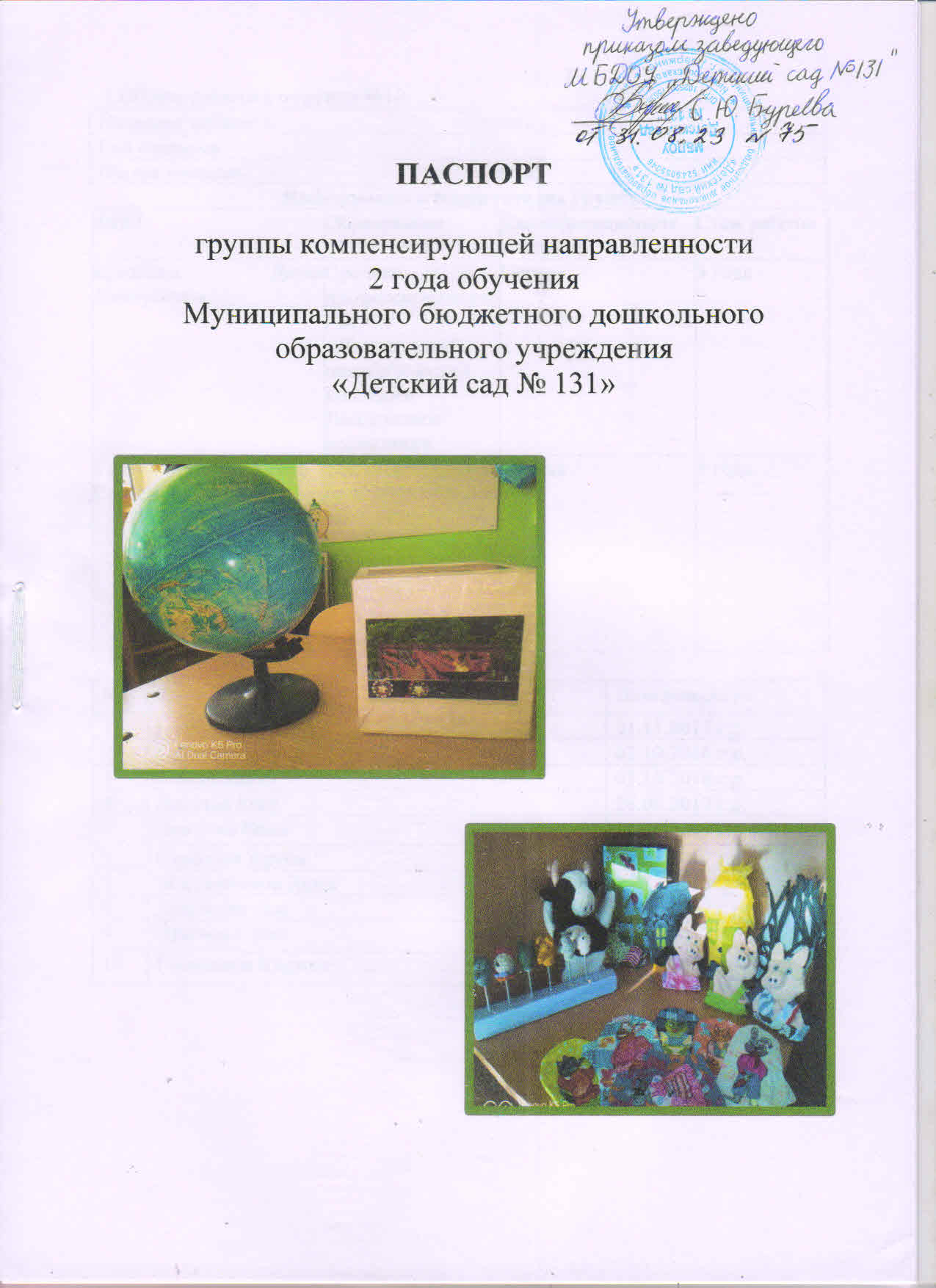 ПАСПОРТгруппы компенсирующей направленности2 года обученияМуниципального бюджетного дошкольного образовательного учреждения«Детский сад № 131» 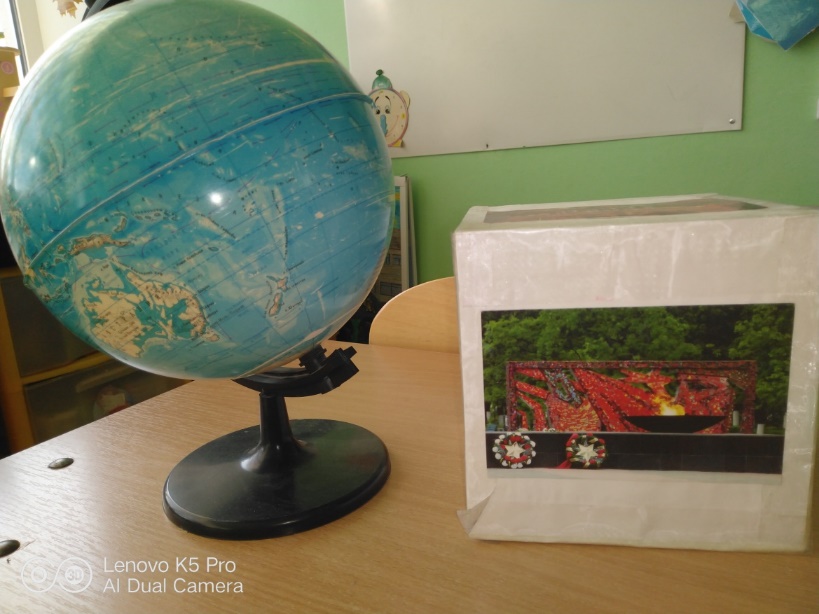 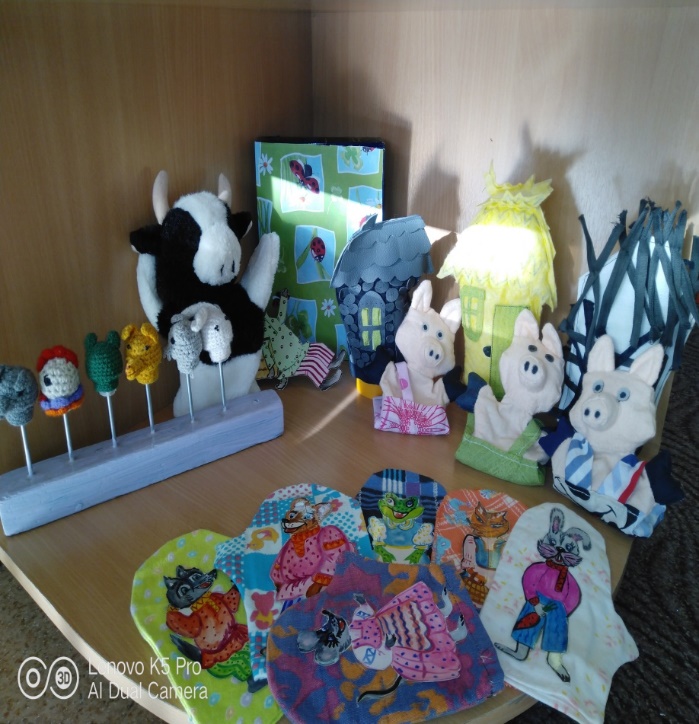 1.Общие сведения о группе №10Информация о воспитателях группыСписок детей2. Нормативно-правовые документы3. Оборудование группы4. Дидактическое  обеспечение Каталог  методической литературыНазвание кабинетаГруппаГод создания1978Общая площадь65 кв.м.ФИООбразованиеКвалификационная категорияСтаж работыБуторина Дарья ДмитриевнаСреднее-профессиональноеГБПОУ «Дзержинский педагогический колледж»Дошкольное воспитаниеПервая3 годаТоварнова Татьяна СергеевнаСреднее-профессиональноеГБПОУ «Дзержинский педагогический колледж»Дошкольное воспитаниеПервая3 года№Фамилия, имяДата рождения1Головкина Алиса01.11.2017 г.р.2Байкова Катя03.10.2016 г.р.3Байков Женя03.10.2016 г.р.4Веселов Егор26.08.2017 г.р.5Демочко Ваня12.01.2017 г.р.6Скобелев Артём 01.08.2017 г.р.7Масленников Дима2.01.2017 г.р.8Ладонкин Лев02.02.2017 г.р.9Шигина Саша27.07.2017 г.р.10Голованов Кирилл30.11.2016  г.р.-ФГОС  ДО в электронном варианте-Федеральная адаптивная образовательная программаФедеральным законом от 29.12.2012 № 273-ФЗ «Об образовании в Российской Федерации»;Федеральным государственным образовательным стандартом дошкольного образования (Утвержден приказом Министерства образования и науки Российской Федерации от 17 октября 2013 г. N 1155);Приказом Министерства просвещения Российской Федерации от 31.07.2020 № 373 "Об утверждении Порядка организации и осуществления образовательной деятельности по основным общеобразовательным программам - образовательным программам дошкольного образования". (Зарегистрирован 31.08.2020 № 59599);Приказом Министерства просвещения Российской Федерации от 15.05.2020 года № 236«Об утверждении Порядка приема на обучение по образовательным программам дошкольного образования» (в ред. от 08.09.2020)";приказом Министерства просвещения РФ «О внесении изменений в Порядок и условия осуществления перевода обучающихся из одной организации, осуществляющей образовательную деятельность по образовательным программам дошкольного образования, в другие организации, осуществляющие образовательную деятельность по образовательным программам соответствующих уровня и направленности, утвержденные приказом Министерства образования и науки Российской Федерации от 28 декабря 2015 г.№ 152» от 25 июня 2020 г. № 320.- санитарными правилами и нормами СанПиН 1.2.3685-21 "Гигиенические нормативы и требования к обеспечению безопасности и (или) безвредности для человека факторов среды обитания", утвержденными Постановлением Главного государственного санитарного врача РФ от 28.01.2021 N 2(Зарегистрировано в Минюсте России 29.01.2021 N 62296)-Письмо Минобрнауки России от 07.06.2013 г. № ИР-535/07 «О коррекционном и инклюзивном образовании детей».-ФГОС  ДО в электронном варианте-Федеральная адаптивная образовательная программаФедеральным законом от 29.12.2012 № 273-ФЗ «Об образовании в Российской Федерации»;Федеральным государственным образовательным стандартом дошкольного образования (Утвержден приказом Министерства образования и науки Российской Федерации от 17 октября 2013 г. N 1155);Приказом Министерства просвещения Российской Федерации от 31.07.2020 № 373 "Об утверждении Порядка организации и осуществления образовательной деятельности по основным общеобразовательным программам - образовательным программам дошкольного образования". (Зарегистрирован 31.08.2020 № 59599);Приказом Министерства просвещения Российской Федерации от 15.05.2020 года № 236«Об утверждении Порядка приема на обучение по образовательным программам дошкольного образования» (в ред. от 08.09.2020)";приказом Министерства просвещения РФ «О внесении изменений в Порядок и условия осуществления перевода обучающихся из одной организации, осуществляющей образовательную деятельность по образовательным программам дошкольного образования, в другие организации, осуществляющие образовательную деятельность по образовательным программам соответствующих уровня и направленности, утвержденные приказом Министерства образования и науки Российской Федерации от 28 декабря 2015 г.№ 152» от 25 июня 2020 г. № 320.- санитарными правилами и нормами СанПиН 1.2.3685-21 "Гигиенические нормативы и требования к обеспечению безопасности и (или) безвредности для человека факторов среды обитания", утвержденными Постановлением Главного государственного санитарного врача РФ от 28.01.2021 N 2(Зарегистрировано в Минюсте России 29.01.2021 N 62296)-Письмо Минобрнауки России от 07.06.2013 г. № ИР-535/07 «О коррекционном и инклюзивном образовании детей».-ФГОС  ДО в электронном варианте-Федеральная адаптивная образовательная программаФедеральным законом от 29.12.2012 № 273-ФЗ «Об образовании в Российской Федерации»;Федеральным государственным образовательным стандартом дошкольного образования (Утвержден приказом Министерства образования и науки Российской Федерации от 17 октября 2013 г. N 1155);Приказом Министерства просвещения Российской Федерации от 31.07.2020 № 373 "Об утверждении Порядка организации и осуществления образовательной деятельности по основным общеобразовательным программам - образовательным программам дошкольного образования". (Зарегистрирован 31.08.2020 № 59599);Приказом Министерства просвещения Российской Федерации от 15.05.2020 года № 236«Об утверждении Порядка приема на обучение по образовательным программам дошкольного образования» (в ред. от 08.09.2020)";приказом Министерства просвещения РФ «О внесении изменений в Порядок и условия осуществления перевода обучающихся из одной организации, осуществляющей образовательную деятельность по образовательным программам дошкольного образования, в другие организации, осуществляющие образовательную деятельность по образовательным программам соответствующих уровня и направленности, утвержденные приказом Министерства образования и науки Российской Федерации от 28 декабря 2015 г.№ 152» от 25 июня 2020 г. № 320.- санитарными правилами и нормами СанПиН 1.2.3685-21 "Гигиенические нормативы и требования к обеспечению безопасности и (или) безвредности для человека факторов среды обитания", утвержденными Постановлением Главного государственного санитарного врача РФ от 28.01.2021 N 2(Зарегистрировано в Минюсте России 29.01.2021 N 62296)-Письмо Минобрнауки России от 07.06.2013 г. № ИР-535/07 «О коррекционном и инклюзивном образовании детей».-ФГОС  ДО в электронном варианте-Федеральная адаптивная образовательная программаФедеральным законом от 29.12.2012 № 273-ФЗ «Об образовании в Российской Федерации»;Федеральным государственным образовательным стандартом дошкольного образования (Утвержден приказом Министерства образования и науки Российской Федерации от 17 октября 2013 г. N 1155);Приказом Министерства просвещения Российской Федерации от 31.07.2020 № 373 "Об утверждении Порядка организации и осуществления образовательной деятельности по основным общеобразовательным программам - образовательным программам дошкольного образования". (Зарегистрирован 31.08.2020 № 59599);Приказом Министерства просвещения Российской Федерации от 15.05.2020 года № 236«Об утверждении Порядка приема на обучение по образовательным программам дошкольного образования» (в ред. от 08.09.2020)";приказом Министерства просвещения РФ «О внесении изменений в Порядок и условия осуществления перевода обучающихся из одной организации, осуществляющей образовательную деятельность по образовательным программам дошкольного образования, в другие организации, осуществляющие образовательную деятельность по образовательным программам соответствующих уровня и направленности, утвержденные приказом Министерства образования и науки Российской Федерации от 28 декабря 2015 г.№ 152» от 25 июня 2020 г. № 320.- санитарными правилами и нормами СанПиН 1.2.3685-21 "Гигиенические нормативы и требования к обеспечению безопасности и (или) безвредности для человека факторов среды обитания", утвержденными Постановлением Главного государственного санитарного врача РФ от 28.01.2021 N 2(Зарегистрировано в Минюсте России 29.01.2021 N 62296)-Письмо Минобрнауки России от 07.06.2013 г. № ИР-535/07 «О коррекционном и инклюзивном образовании детей».-ФГОС  ДО в электронном варианте-Федеральная адаптивная образовательная программаФедеральным законом от 29.12.2012 № 273-ФЗ «Об образовании в Российской Федерации»;Федеральным государственным образовательным стандартом дошкольного образования (Утвержден приказом Министерства образования и науки Российской Федерации от 17 октября 2013 г. N 1155);Приказом Министерства просвещения Российской Федерации от 31.07.2020 № 373 "Об утверждении Порядка организации и осуществления образовательной деятельности по основным общеобразовательным программам - образовательным программам дошкольного образования". (Зарегистрирован 31.08.2020 № 59599);Приказом Министерства просвещения Российской Федерации от 15.05.2020 года № 236«Об утверждении Порядка приема на обучение по образовательным программам дошкольного образования» (в ред. от 08.09.2020)";приказом Министерства просвещения РФ «О внесении изменений в Порядок и условия осуществления перевода обучающихся из одной организации, осуществляющей образовательную деятельность по образовательным программам дошкольного образования, в другие организации, осуществляющие образовательную деятельность по образовательным программам соответствующих уровня и направленности, утвержденные приказом Министерства образования и науки Российской Федерации от 28 декабря 2015 г.№ 152» от 25 июня 2020 г. № 320.- санитарными правилами и нормами СанПиН 1.2.3685-21 "Гигиенические нормативы и требования к обеспечению безопасности и (или) безвредности для человека факторов среды обитания", утвержденными Постановлением Главного государственного санитарного врача РФ от 28.01.2021 N 2(Зарегистрировано в Минюсте России 29.01.2021 N 62296)-Письмо Минобрнауки России от 07.06.2013 г. № ИР-535/07 «О коррекционном и инклюзивном образовании детей».Технические средства обучения№НаименованиеИмеется в наличии (количество)1Столы62Стулья143Доска учебная14Тумба с дорожным движением15Стеллаж для дидактических игр26Тумба для театра и музыки17Тумба для экспериментирования18Шкаф с дидактическими играми и пособиями19Стол складной110 Книжная полка (на колёсах)111Домик эмоциональной разгрузки112Проектор1О.О. Физическое развитие1. Центр двигательной активностиМассажные мячи разных цветов и размеровМячи средние, малыеОбручиГимнастические палкиШнурыКегли, гантели. ГириКольцеброссМещочки с пескомМассажный коврикЛенточки, косичкиСхемы выполнения движенийПолоса «Следы»Ловушки для мячейКартотека подвижных игрКубик с картинками на движенияРулиТренажер – «Кто быстрее свернёт ленточку?»ПлаточкиМаски для подвижных игрРостомерФлажкиДугиМассажный коврик «Пазлы»О.О Социально-коммуникативное развитиеЦентр безопасности и ПДД1.«Кубики безопасности »2.Дидактические игры:-«1,2,3, что может быть опасно-найди»-«Если малыш поранился»-«Я не должен»-«Поможем пострадавшему»-«Полезное-опасное»-«Опасность и польза предметов в быту»-«Безопасность в доме»-«Учим дорожные знаки»-«Цветок безопасности»-«Что мы знаем об электробытовых предметах»-«Если случилась беда- вызывай 01,02,03 всегда»-«Опасные предметы»3. Предметные картинки «Транспорт»Центр патриотического воспитания1.Серия фотографий:-Дзержинск раньше и теперь-Альбом семейных фотографий-Серии фотографий «Здравствуйте, я пришёл», «Моё настроение», «Вот как мы живём», «Поздравляем С Днём рождения»Фото президентаГосударственная символикаМодель глобуса«Уроки светофора» «Книга «Моя Родина – Россия»Макеты «Достопримечательности Дзержинска»-ДКХ-Вечный огоньТеатр кукол-Дом со шпилем-Шуховская башня-Дом в котором я живу.Лепбук «Город Дзержинск»Альбомы:-Неофициальные символы России-Москва-Дзержинск-Нижний НовгородДидактические игры:-«Математические пазлы Сувениры»-«Найди тень. Символика»-Ходилка «Путешествие по Дзержинску»Центр уединенияОбустрой комнатуЭмоцииДыхательная гимнастика «Футбол», «Воротца»Мирилка  – знак примирения и дружбыРасскраскиМикрофонТелефоныФото детейДомик настроенияЦентр сюжетно-ролевой игрыКуклы Кукольная посуда (кухонная, частная, столовая)Контейнеры с атрибутами для сюжетно-ролевых игр: «Больница», «Парикмахерская», «Магазин», «Ателье»ТелефоныИгрушки в уголке сюжетно-ролевой игрыНабор – магазинНабор – БольницаНабор – ПарикмахерскаяНабор – КухняНабор «Ремонт»Посуда: кухонная, чайная, столовая, куклыГладильная доска, утюгТранспорт (мелкий, средний, крупный)Машины (Легковые, грузовые, самосвалы, строительная техника, фургоны, спец. транспорт, ж/д транспорт, самолёты, вертолёты)Центр самообслуживания и трудового воспитанияФартукиПодстаканники «Ёжик»Уголок дежурныхО.О. Художественно-эстетическое развитиеЦентр конструированияСтроитель крупный деревянныйСтроитель средний деревянныйНабор строителя «Город» деревянныйКонструктор «Лего» среднийКонструктор пластмассовый с фигурками людей, животных, макетов деревьев и кустов, для обыгрывания построекКонструктор настольныйМягкие модулиСхемы разных построекМелкий конструктор Мягкие модули «танграм»Мелкие конструкторы и схемы выкладывания из них предметовСборные кубикиЦентр изобразительной деятельности1. Альбомы (Книжки, раскраски)«Городецкая игрушка»«Хохломская игрушка»«Дымка»«Гжель»2. Дидактические игры: «Занимательная палитра»«Цветовая мозаика – букет цветов»«Воздушные шары»«Полосатые коврики»«Найди клоуна по описанию»3. Игрушки-образцы4. Образцы нетрадиционной техники рисованияМатериал для лепки: Пластилин, доски, полка для детских работМатериал по аппликации и ручному труду: белая, цветная бумага, белый и цветной картон, ножницы, клеёночки, тарелочки для клея, тряпочки, клей. Кисточки для клея жёсткие, контейнер с бусинами, бисером, пуговицами, проволокой, нитками, тканью, природным материалом, наклейками, мелкими ракушками и т.д.Материал для рисования:Цветные карандаши Акварельные краски Гуашевые краски Восковые мелки Стаканчики для воды «непроливайка» Простые карандаши Фломастеры Кисточки разных номеров Трафареты Доски для индивидуального рисования Книжки-раскраскиМатериал для обводки по контуруЦветные мелки – 5 штЦентр музыкальной деятельностиМеталлофонМаракасыБубныТрещёткаЗвучащие предметы – заместителиФото композиторовМузыкально-дидактические игрыАтрибуты: ленточки, цветные платочки, деревянные ложки, пластмассовые кубики (для отстукивания ритма)Иллюстрации музыкальных инструментов Схемы оркестровИллюстрации народных музыкальных инструментовКнижки-раскраски (с музыкальными инструментами)Центр театрализованной деятельностиВиды театров:Теневой: «Заюшкина избушка», «Колобок», «Репка», Плоскостной: «Руковичка», «Теремок», «Заюшкина избушка»Кукольный: «Три медведя»Настольный (деревянный): «Красная шапочка», Два жадных медвежонка»Варежковый: «Репка», «Кот, петух, лиса», «Колобок» О.О Познавательное развитиеЦентр природы и экспериментирования Песочные часыСхемы моделиЁмкости разной вместимости: сито, палочки, воронки, ложкиЛуна, прозрачные стёклышкиБезмен, компасВспомогательные материалы: шпатель, вата, пипетки, колбочки, шприцы (без игл)Мешочки тканевые и прозрачныеСыпучие продукты: жёлуди, соль, манкаПриродный материал: камешки, ракушки, земля, песок, пёрышки, береста, кора дерева, пенопласт, семенаФартуки, тряпочки, тазик, лейка, кисточки, варежка для протирания листьев, контейнерыТрубочки «Испытания магнита»«Испытание бумаги»Календарь природыПриродный материалКомнатные растенияИнвентарь по уходу за комнатными растениями (лейки, тряпочки, палочки, опрыскиватели, фартуки, клеёночки, пульверизатор)Альбомы по временам годаМуляжи овощей, фруктовНабор «Насекомые»Гербарий, растенияАппликации из природного материалаЛитература: «Животные средней полосы, животные всего мира»Книги с иллюстрациями  «Энциклопедия: насекомые; животные, растения.»Наборы предметных картинокАльбомы по временам годаСерии сюжетных картинок на разные темыФотоальбомы: Птицы России, Байкал, Заповедные животные и растенияМакеты: Вулканы, пещеры, горыДетская энциклопедия: «Что?, Как?, Почему?», «Космос», «История человечества» – тайны древних цивилизацийЗоологическое лото «Земля и её жители»«Волшебные очки» - прогулки с чудовищами«Мой первый атлас животных» - большая книга с описанием и картинкамиИгрушкиДикие животныеДомашние животныеНабор «Насекомые»Набор «Овощи – фрукты» - (муляжи)Сборные игрушки динозавров (Пазлы 3D)Дидактические игры«Узнай дерево по контуру»«С какого дерева листок» «Четвёртый лишний»«Чудесный мешочек»«На лесной тропинке» «Лесное домино»«Что где растёт?» - ботаническое лото«Узнай дерево по его плодам»«Пирамида рационного питания»«У кого кто?»«Чьи это предметы?»«Чей домик?» «Составь картинку»«Чей, чья, чьё?»Лото: «Цветы», «Листья, цветы, плоды», «Ягоды»О.О. Речевое развитиеКнижный уголокСписок художественной литературы:- Сказки Г.Х. Андерсена- К.И. Чуковского- Русские народные сказки- Сказки народов мира- Произведения русских классиков и современных писателей- Стихи разных поэтов: Пушкин, Тютчев, Маршак, Барто, Александрова- Игры, головоломки, лабиринты, загадки, поговорки- Подборка книг о животных, птицах:Книжки – малышкиКнижки – раскладушки (панорама)Книжки – пазлыДетские журналыДидактические игры и пособияПредметные картинки:- Настольно-печатные дидактические игры- Серии сюжетных картинок на разные темы: «Про птичку», «Ледоход», «Наводнение», «Дед Мазай и зайцы», «Лисичка-сестричка и серый волк», «Лиса и журавль», «Упрямые козы» и др.Альбомы по разным темам:- Портреты поэтов- Азбука на кубиках- Магнитная доска, магниты, цифры на магнитах, магнитная азбука- Игра «Угадай сказку»Алгоритм для составления рассказов о предметахД/и «У кого кто?», «Кто за деревом?», «Что растёт в саду?»- Картотека коммуникативных игр-Д.И. «Остров сокровищ»-Домино по сказкам-Кубики «Герои сказок»-Д.И. «Белоснежка и семь гномов»-Д.И. «Угадай сказку»-Д.И. «Найди пару»-Д.И. «Он, она, оно, они»-Д.И. «Составь слово»-ЛЭПБУК «Веселая грамматика»-Д.И. «Четвертый лишний»АвторНазвание книги, журналаУчебно-методический комплект «ОТ РОЖДЕНИЯ ДО ШКОЛЫ»Хрестоматия для чтения детям в детском саду и домаН.А. Кариухина Программная разработка образовательных областей «Чтение художественной литературы», «Коммуникация» в старшей группеГ.С. ШвайкоЗанятия по изобразительной деятельности в детском саду Программа, конспектыС.А. НовицкаяПоделки из бумаги. Совместное творчество педагога и дошкольникаЛ.В. Куцакова Конструирование и художественный труд в детском садуЛ. Л. Тимофеева, Е.Е. Корнеичева, Н.И. ГрачёваПланирование образовательной деятельности в ДОО. Подготовительная к школе группа.Л. В. Абрамова, И.Ф. СлепцоваСоциально-коммуникативное развитие дошкольников. Подготовительная к школе группаМ.С. КомароваЗанятия по изобразительной деятельности, 2012гН.В. Куцакова«Конструирование и ручной труд» в детском саду»,Н.В. КуцаковаТрудовое воспитаниеН.В. ДубровскаяПодарки для мамыТ.Ф.СаулинаЗнакомим дошкольников с правилами дорожного движенияЭ.Я. СтепаненковаСборник подвижных игрЛ.Ю. ПавловаСборник дидактических игр по ознакомлению с окружающим миром.